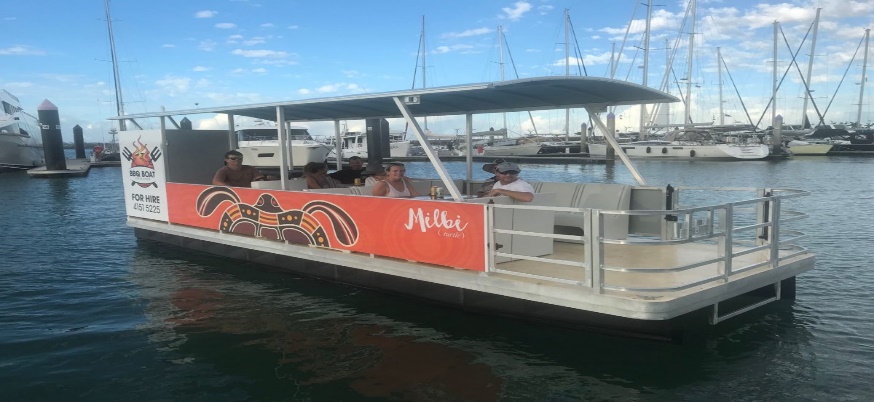 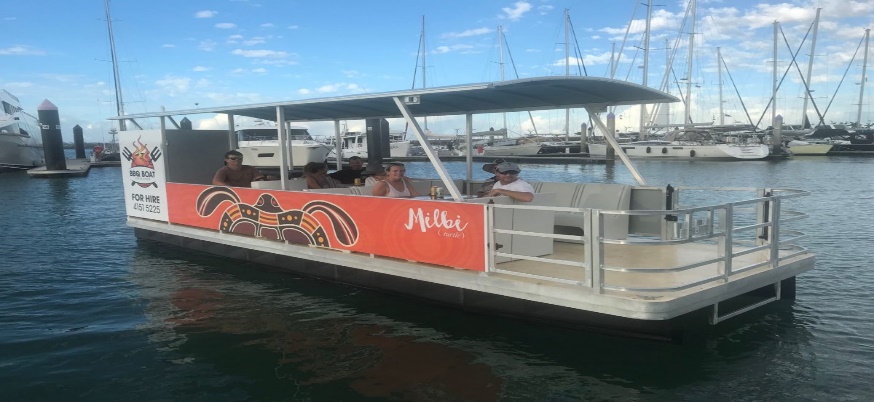 When:	August 23, 2022Meet at Day Marker 2 Outside Ocean Pines at 12:00 PMWhere:	Fish Tales 2107 Herring Way, Ocean City,Md 21842Contact:  Jerry Leuters			dorado1045@yahoo.com			240-427-8929Hope to See You There!